Документ предоставлен КонсультантПлюс
МИНИСТЕРСТВО ТРУДА, ЗАНЯТОСТИ И МИГРАЦИОННОЙ ПОЛИТИКИСАМАРСКОЙ ОБЛАСТИПРИКАЗот 14 декабря 2018 г. N 255-пОБ УТВЕРЖДЕНИИ АДМИНИСТРАТИВНОГО РЕГЛАМЕНТА ПРЕДОСТАВЛЕНИЯМИНИСТЕРСТВОМ ТРУДА, ЗАНЯТОСТИ И МИГРАЦИОННОЙ ПОЛИТИКИСАМАРСКОЙ ОБЛАСТИ ГОСУДАРСТВЕННОЙ УСЛУГИ ПО УВЕДОМИТЕЛЬНОЙРЕГИСТРАЦИИ КОЛЛЕКТИВНЫХ ДОГОВОРОВ И СОГЛАШЕНИЙО РЕГУЛИРОВАНИИ СОЦИАЛЬНО-ТРУДОВЫХ ОТНОШЕНИЙ, ЗАКЛЮЧЕННЫХНА ТЕРРИТОРИИ САМАРСКОЙ ОБЛАСТИВ соответствии с постановлением Правительства Самарской области от 27.01.2011 N 16 "О разработке и утверждении административных регламентов исполнения государственных функций и административных регламентов предоставления государственных услуг органами исполнительной власти Самарской области, разработке и принятии административных регламентов осуществления муниципального контроля органами местного самоуправления в Самарской области" приказываю:1. Утвердить прилагаемый Административный регламент предоставления министерством труда, занятости и миграционной политики Самарской области государственной услуги по уведомительной регистрации коллективных договоров и соглашений о регулировании социально-трудовых отношений, заключенных на территории Самарской области (далее - Административный регламент).2. Признать утратившими силу:приказ министерства труда, занятости и миграционной политики Самарской области от 30.11.2015 N 201-п "Об утверждении Административного регламента предоставления министерством труда, занятости и миграционной политики Самарской области государственной услуги по уведомительной регистрации коллективных договоров и соглашений о регулировании социально-трудовых отношений, заключенных на территории Самарской области";приказ министерства труда, занятости и миграционной политики Самарской области от 08.06.2017 N 140-п "О внесении изменений в приказ министерства труда, занятости и миграционной политики Самарской области от 30.11.2015 N 201-п "Об утверждении Административного регламента предоставления министерством труда, занятости и миграционной политики Самарской области государственной услуги по уведомительной регистрации коллективных договоров и соглашений о регулировании социально-трудовых отношений, заключенных на территории Самарской области";приказ министерства труда, занятости и миграционной политики Самарской области от 05.09.2018 N 137-п "О внесении изменений в приказ министерства труда, занятости и миграционной политики Самарской области от 30.11.2015 N 201-п "Об утверждении Административного регламента предоставления министерством труда, занятости и миграционной политики Самарской области государственной услуги по уведомительной регистрации коллективных договоров и соглашений о регулировании социально-трудовых отношений, заключенных на территории Самарской области".3. Контроль за исполнением настоящего Приказа оставляю за собой.4. Опубликовать настоящий Приказ в средствах массовой информации.5. Настоящий Приказ вступает в силу с 1 января 2019 года.Министртруда, занятостии миграционной политикиСамарской областиИ.В.НИКИШИНАУтвержденПриказомминистерства труда, занятостии миграционной политикиСамарской областиот 14 декабря 2018 г. N 255-пАДМИНИСТРАТИВНЫЙ РЕГЛАМЕНТПРЕДОСТАВЛЕНИЯ МИНИСТЕРСТВОМ ТРУДА, ЗАНЯТОСТИ И МИГРАЦИОННОЙПОЛИТИКИ САМАРСКОЙ ОБЛАСТИ ГОСУДАРСТВЕННОЙ УСЛУГИПО УВЕДОМИТЕЛЬНОЙ РЕГИСТРАЦИИ КОЛЛЕКТИВНЫХ ДОГОВОРОВИ СОГЛАШЕНИЙ О РЕГУЛИРОВАНИИ СОЦИАЛЬНО-ТРУДОВЫХ ОТНОШЕНИЙ,ЗАКЛЮЧЕННЫХ НА ТЕРРИТОРИИ САМАРСКОЙ ОБЛАСТИ1. Общие положения1.1. Общие сведения о государственной услуге1.1.1. Настоящий Административный регламент предоставления министерством труда, занятости и миграционной политики Самарской области (далее - министерство) государственной услуги по уведомительной регистрации коллективных договоров и соглашений о регулировании социально-трудовых отношений, заключенных на территории Самарской области (далее - Административный регламент) разработан в целях повышения качества предоставления и доступности государственной услуги, создания комфортных условий для получателей государственной услуги и определяет сроки и последовательность действий (административных процедур) министерства, осуществляющего полномочия по проведению регистрации в уведомительном порядке коллективных договоров и соглашений о регулировании социально-трудовых отношений (далее - соглашения), заключенных на территории Самарской области.1.1.2. Получателями государственной услуги являются работодатели, представители работодателя (работодателей) (далее - заявители).1.1.3. Регистрации в рамках предоставления государственной услуги подлежат:коллективные договоры, заключенные на территории Самарской области;соглашения всех видов, заключенные на региональном и территориальном уровнях социального партнерства в Самарской области;изменения и (или) дополнения коллективных договоров и соглашений.1.1.4. Регистрация изменений и (или) дополнений коллективных договоров и соглашений производится в порядке, предусмотренном настоящим Административным регламентом для регистрации коллективных договоров и соглашений.1.2. Порядок информирования о правилах предоставлениягосударственной услуги1.2.1. Информация о местах нахождения, графиках (режимах) работы, сведения о номерах телефонов, адресах электронной почты министерства, его структурного подразделения, предоставляющего государственную услугу, должностных лиц, непосредственно осуществляющих предоставление государственной услуги, размещена на официальном сайте министерства в информационно-телекоммуникационной сети Интернет, в федеральной государственной информационной системе "Единый портал государственных и муниципальных услуг (функций)" (далее - единый портал), в региональной информационной системе "Реестр государственных и муниципальных услуг (функций) Самарской области (далее - региональный реестр), государственной информационной системе Самарской области "Портал государственных и муниципальных услуг" (далее - региональный портал).Электронный адрес единого портала: www.gosuslugi.ru.Электронный адрес регионального портала: www.pgu.samregion.ru.(п. 1.2.1 в ред. Приказа министерства труда, занятости и миграционной политики Самарской области от 21.08.2019 N 229-п)1.2.2 - 1.2.4. Утратили силу. - Приказ министерства труда, занятости и миграционной политики Самарской области от 21.08.2019 N 229-п.1.2.5. Получение информации по вопросам предоставления государственной услуги осуществляется посредством ответов на телефонные звонки, устные обращения на личном приеме, обращения в электронной форме, почтовые отправления (в форме письменного ответа, направляемого почтовым отправлением либо электронным сообщением по адресу электронной почты, указанному заявителем). Должностные лица структурного подразделения министерства в соответствии с поступившим запросом предоставляют следующую информацию:(в ред. Приказа министерства труда, занятости и миграционной политики Самарской области от 21.08.2019 N 229-п)о входящих номерах и датах регистрации запросов заявителей о предоставлении государственной услуги;о нормативных правовых актах, регулирующих предоставление государственной услуги (наименование, номер, дата принятия нормативного правового акта);о перечне документов, необходимых для предоставления государственной услуги;о сроках предоставления государственной услуги (сроках выполнения административных процедур);о месте размещения на официальном сайте министерства в информационно-телекоммуникационной сети Интернет информации по вопросам предоставления государственной услуги.При ответах на телефонные звонки и устные обращения заявителей должностное лицо структурного подразделения министерства в вежливой форме информирует обратившегося по интересующим его вопросам, связанным с предоставлением государственной услуги. Ответ на телефонный звонок должен содержать информацию о фамилии, имени, отчестве и должности государственного гражданского служащего структурного подразделения министерства, принявшего телефонный вызов.(в ред. Приказа министерства труда, занятости и миграционной политики Самарской области от 21.08.2019 N 229-п)Информация по вопросам предоставления государственной услуги также размещается в местах, предназначенных для ее предоставления, на официальном сайте министерства в сети Интернет, на едином портале, в региональном реестре, на региональном портале, публикуется в средствах массовой информации, распространяется в виде печатных информационных материалов (листовок, буклетов и т.д.).(в ред. Приказа министерства труда, занятости и миграционной политики Самарской области от 21.08.2019 N 229-п)1.2.6. На официальном сайте министерства в сети Интернет размещается следующая информация:сведения о местонахождении, графике (режиме) приема запроса и документов, необходимых для предоставления государственной услуги, номерах телефонов (для справок), адресах электронной почты;краткие сведения о порядке предоставления государственной услуги;перечень документов (материалов), необходимых для предоставления государственной услуги;бланк запроса о предоставлении государственной услуги;основания для отказа в регистрации коллективного договора, соглашения;порядок обжалования заявителем действий (бездействия) и решений, принятых должностными лицами, обеспечивающими предоставление государственной услуги;блок-схема последовательности административных процедур при предоставлении государственной услуги;(абзац введен Приказом министерства труда, занятости и миграционной политики Самарской области от 21.08.2019 N 229-п)настоящий Административный регламент с приложениями.1.2.7. Печатные информационные материалы (листовки, буклеты, и т.д.) находятся в местах предоставления государственной услуги.1.2.8. Информация о государственной услуге, правилах и процедурах ее предоставления предоставляется бесплатно.2. Стандарт предоставления государственной услуги2.1. Наименование государственной услугиУведомительная регистрация коллективных договоров и соглашений о регулировании социально-трудовых отношений, заключенных на территории Самарской области.2.2. Наименование органа, предоставляющегогосударственную услугуГосударственная услуга предоставляется министерством.Структурное подразделение министерства, уполномоченное предоставлять государственную услугу - департамент трудовых отношений.Непосредственное предоставление государственной услуги осуществляется должностными лицами департамента трудовых отношений, замещающими должности государственной гражданской службы Самарской области, в функции которых входит проведение уведомительной регистрации заключенных в Самарской области коллективных договоров и соглашений (далее - должностное лицо).(в ред. Приказа министерства труда, занятости и миграционной политики Самарской области от 21.08.2019 N 229-п)2.3. Результат предоставления государственной услугиРезультатами предоставления государственной услуги являются:отказ в регистрации коллективного договора, соглашения и направление заявителю уведомления об отказе в предоставлении государственной услуги по регистрации коллективного договора, соглашения, с указанием основания отказа;регистрация коллективного договора, соглашения.2.4. Срок предоставления государственной услугиМаксимально допустимый срок предоставления государственной услуги не должен превышать 25 рабочих дней. Течение срока предоставления государственной услуги начинается со дня регистрации запроса заявителя о предоставлении государственной услуги. Если последний день срока приходится на нерабочий день, то днем окончания срока считается следующий за ним рабочий день.При подаче запроса в форме электронного документа посредством регионального портала предоставление государственной услуги приостанавливается в случае, предусмотренном абзацем 1 п. 2.9 Административного регламента, на срок не более 30 рабочих дней со дня направления уведомления о приостановлении предоставления государственной услуги. Срок приостановления предоставления государственной услуги не включается в срок предоставления государственной услуги.2.5. Правовые основания для предоставления услуги(в ред. Приказа министерства труда, занятости и миграционнойполитики Самарской области от 21.08.2019 N 229-п)Перечень нормативных правовых актов, регулирующих предоставление государственной услуги, размещен на официальном сайте министерства в сети Интернет, на едином портале, в региональном реестре и на региональном портале.2.6. Исчерпывающий перечень документов и информации,необходимых в соответствии с законодательными или иныминормативными правовыми актами для предоставлениягосударственной услуги, которые получатель государственнойуслуги должен представить самостоятельно2.6.1. Документы, необходимые для предоставления государственной услуги:запрос заявителя о предоставлении государственной услуги, оформленный на бланке заявителя (при его наличии) за подписью заявителя (его уполномоченного представителя) в соответствии с формой, предусмотренной приложением N 4 к Административному регламенту;подлинные экземпляры подписанного сторонами коллективного договора, соглашения со всеми приложениями с указанием даты подписания (количество экземпляров предоставляются в зависимости от количества сторон коллективного договора, соглашения);сканированная копия (с расширением в формате pdf) коллективного договора, соглашения в электронном виде на электронном носителе (в целях создания единой информационной базы данных о заключенных на территории Самарской области коллективных договорах, соглашениях);копии документов, подтверждающих делегирование полномочий сторон на подписание коллективного договора, соглашения (в случае предоставления государственной услуги по регистрации изменения и (или) дополнения коллективного договора, соглашения копии документов, подтверждающих делегирование полномочий представителям сторон, предоставляются только в случае изменения представителя стороны, подписавшей коллективный договор, соглашение);(в ред. Приказа министерства труда, занятости и миграционной политики Самарской области от 21.08.2019 N 229-п)список организаций с указанием численности работников, на которых распространяется действие соглашения (только для регистрации соглашений).2.6.2. Все подлинные экземпляры коллективного договора, соглашения вместе с приложениями должны быть: прошиты, пронумерованы (сквозной нумерацией вместе с приложениями) и скреплены печатью заявителя (при ее наличии) с указанием количества прошитых, пронумерованных листов (страниц).(в ред. Приказа министерства труда, занятости и миграционной политики Самарской области от 21.08.2019 N 229-п)2.6.3. Перечень всех приложений к коллективному договору, соглашению должен быть указан в одном из разделов коллективного договора, соглашения. Приложения должны быть оформлены надлежащим образом (на первом листе должно быть указано "Приложение", если приложений несколько, то указывается порядковый номер приложения).2.6.4. Документы, необходимые для предоставления государственной услуги, должны быть доступны для прочтения, оформлены в машинописном виде на русском языке, при этом не допускается использование сокращений слов и аббревиатур (за исключением установленных в соответствии действующим законодательством сокращений).2.6.5. Запрос с приложением документов, необходимых для предоставления государственной услуги, может быть представлен непосредственно заявителем на личном приеме либо направлен по почте, или в форме электронного документа посредством регионального портала.2.7. Исчерпывающий перечень документов и информации,необходимых в соответствии с законодательными или иныминормативными правовыми актами для предоставлениягосударственной услуги, которые находятся в распоряжениигосударственных органов, органов государственныхвнебюджетных фондов, органов местного самоуправления,организаций и запрашиваются органом, предоставляющимгосударственную услугу, в органах (организациях),в распоряжении которых они находятся, если заявительне представил такие документы и информацию самостоятельноДокументы и информация, необходимые в соответствии с законодательными или иными нормативными правовыми актами для предоставления государственной услуги, которые находятся в распоряжении государственных органов, органов государственных внебюджетных фондов, органов местного самоуправления, организаций и запрашиваются органом, предоставляющим государственную услугу, в органах (организациях), в распоряжении которых они находятся, если заявитель не представил такие документы и информацию самостоятельно, отсутствуют.Запрещается требовать от заявителя:(абзац введен Приказом министерства труда, занятости и миграционной политики Самарской области от 21.08.2019 N 229-п)представления документов и информации или осуществления действий, представление или осуществление которых не предусмотрено нормативными правовыми актами, регулирующими отношения, возникающие в связи с предоставлением государственной услуги;(абзац введен Приказом министерства труда, занятости и миграционной политики Самарской области от 21.08.2019 N 229-п)представления документов и информации, которые в соответствии с нормативными правовыми актами Российской Федерации, нормативными правовыми актами Самарской области и муниципальными правовыми актами находятся в распоряжении государственных органов, предоставляющих государственную услугу, иных государственных органов, органов местного самоуправления и (или) подведомственных государственным органам и органам местного самоуправления организаций, участвующих в предоставлении государственных или муниципальных услуг, за исключением документов, указанных в части 6 статьи 7 Федерального закона "Об организации предоставления государственных и муниципальных услуг";(абзац введен Приказом министерства труда, занятости и миграционной политики Самарской области от 21.08.2019 N 229-п)представления документов, отсутствие и (или) недостоверность которых не указывались при первоначальном отказе в предоставлении государственной услуги, за исключением следующих случаев:(абзац введен Приказом министерства труда, занятости и миграционной политики Самарской области от 21.08.2019 N 229-п)изменение требований нормативных правовых актов, касающихся предоставления государственной услуги, после первоначальной подачи запроса о предоставлении государственной услуги;(абзац введен Приказом министерства труда, занятости и миграционной политики Самарской области от 21.08.2019 N 229-п)наличие ошибок в запросе о предоставлении государственной услуги и документах, поданных заявителем после первоначального отказа в предоставлении государственной услуги и не включенных в представленный ранее комплект документов;(абзац введен Приказом министерства труда, занятости и миграционной политики Самарской области от 21.08.2019 N 229-п)истечение срока действия документов или их изменение после первоначального отказа в предоставлении государственной услуги;(абзац введен Приказом министерства труда, занятости и миграционной политики Самарской области от 21.08.2019 N 229-п)выявление документально подтвержденного факта (признаков) ошибочного или противоправного действия (бездействия) должностного лица при первоначальном отказе в предоставлении государственной услуги, о чем в письменном виде за подписью руководителя органа, предоставляющего государственную услугу, уведомляется заявитель, а также приносятся извинения за доставленные неудобства.(абзац введен Приказом министерства труда, занятости и миграционной политики Самарской области от 21.08.2019 N 229-п)2.8. Исчерпывающий перечень оснований для отказа в приемедокументов, необходимых для предоставлениягосударственной услугиОснования для отказа в приеме документов, необходимых для предоставления государственной услуги, не предусмотрены.2.9. Исчерпывающий перечень оснований для приостановленияпредоставления государственной услуги и отказав предоставлении государственной услугиОснованием для приостановления предоставления государственной услуги является непредставление подлинных экземпляров подписанного сторонами коллективного договора, соглашения со всеми приложениями в срок, предусмотренный уведомлением о приеме документов, направленным в адрес заявителя.Приостановление предоставления государственной услуги допускается только в случае подачи запроса в форме электронного документа посредством регионального портала (в случае предоставления государственной услуги в электронной форме).Основаниями для отказа в предоставлении заявителю государственной услуги являются следующие факты:запрос заявителя не относится по существу к предоставлению государственной услуги;отсутствие в коллективном договоре, соглашении подписей (подписи) уполномоченных представителей надлежащих сторон (стороны);заявителем не представлены документы, необходимые для предоставления государственной услуги, либо представлены не в полном объеме, либо без учета требований к документам, предусмотренных подразделом 2.6 Административного регламента;заявителем не представлены подлинные экземпляры подписанного сторонами коллективного договора, соглашения со всеми приложениями в срок, предусмотренный уведомлением о приостановлении предоставления государственной услуги, направленным в адрес заявителя, или выявлено несоответствие представленных подлинных экземпляров коллективного договора, соглашения с экземплярами коллективного договора, соглашения, поступившими в электронной форме посредством регионального портала (в случае предоставления государственной услуги в электронной форме).При установлении оснований, препятствующих предоставлению государственной услуги, должностное лицо направляет заявителю уведомление об отказе в предоставлении государственной услуги по регистрации коллективного договора, соглашения, с указанием основания отказа, в соответствии с формой, предусмотренной приложением N 7 к Административному регламенту.Абзацы девятый - тринадцатый утратили силу. - Приказ министерства труда, занятости и миграционной политики Самарской области от 21.08.2019 N 229-п.2.10. Перечень услуг, которые являются необходимымии обязательными для предоставления государственной услуги,в том числе сведения о документе (документах), выдаваемом(выдаваемых) организациями, участвующими в предоставлениигосударственной услугиУслуги, которые являются необходимыми и обязательными для предоставления государственной услуги, отсутствуют.2.11. Размер платы, взимаемой с получателя государственнойуслуги при предоставлении государственной услуги, и способыее взимания в случаях, предусмотренных федеральнымизаконами, принимаемыми в соответствии с ними иныминормативными правовыми актами Российской Федерациии нормативными правовыми актами Самарской областиГосударственная услуга предоставляется бесплатно.2.12. Максимальный срок ожидания в очереди при подачезапроса о предоставлении государственной услугии при получении результата предоставлениягосударственной услугиМаксимальный срок ожидания в очереди при подаче запроса о предоставлении государственной услуги и при получении результата предоставления государственной услуги на личном приеме составляет не более 15 минут.2.13. Срок регистрации запроса заявителя о предоставлениигосударственной услугиПри подаче запроса о предоставлении государственной услуги непосредственно заявителем на личном приеме срок регистрации запроса составляет не более 15 минут.При поступлении запроса о предоставлении государственной услуги по почте или в форме электронного документа посредством регионального портала регистрация запроса производится не позднее рабочего дня, следующего за днем поступления запроса.В случае поступления запроса в электронной форме в выходной или нерабочий праздничный день регистрация запроса осуществляется в первый рабочий день, следующий за выходным или нерабочим праздничным днем.2.14. Требования к помещениям, в которых предоставляетсягосударственная услуга, местам для заполнения запросово предоставлении государственной услуги, в том числек обеспечению доступности для инвалидов указанных объектовв соответствии с законодательством Российской Федерациио социальной защите инвалидов(в ред. Приказа министерства труда, занятости и миграционнойполитики Самарской области от 21.08.2019 N 229-п)2.14.1. Утратил силу. - Приказ министерства труда, занятости и миграционной политики Самарской области от 21.08.2019 N 229-п.2.14.2. Помещение для предоставления государственной услуги обеспечивается необходимыми для предоставления государственной услуги оборудованием (средства электронно-вычислительной техники, средства связи, включая доступ к информационно-телекоммуникационной сети Интернет, оргтехника), канцелярскими принадлежностями, информационными и методическими материалами (листовками, буклетами и т.д.), а также столами и стульями, системами кондиционирования (охлаждения и нагревания) воздуха, средствами пожаротушения.2.14.3. Рабочие места должностных лиц, осуществляющих предоставление государственной услуги, оснащаются настенными вывесками или настольными табличками с указанием фамилии, имени, отчества и должности.2.14.4. В местах предоставления государственной услуги предусматривается оборудование доступных мест общего пользования (туалетов) и хранения верхней одежды посетителей.2.14.5. Вход в здание, в котором предоставляется государственная услуга, оборудуется пандусами, расширенными проходами, позволяющими обеспечить беспрепятственный доступ инвалидов, включая инвалидов, использующих кресла-коляски. Центральный вход в здание оборудуется информационной табличкой (вывеской), содержащей соответствующее наименование, график работы министерства, в том числе с использованием укрупненного шрифта и плоско-точечного шрифта Брайля.В целях организации беспрепятственного предоставления государственной услуги для инвалидов в случае необходимости им обеспечивается допуск сурдопереводчика и тифлосурдопереводчика, а также собаки-проводника при наличии документа, подтверждающего ее специальное обучение и выдаваемого по форме и в порядке, которые установлены соответствующим приказом Министерства труда и социальной защиты Российской Федерации.В случаях если здание министерства невозможно полностью приспособить с учетом потребностей инвалидов, министерство, в пределах установленных полномочий, до реконструкции или капитального ремонта здания принимает согласованные с одним из общественных объединений инвалидов, осуществляющих свою деятельность на территории соответствующего поселения, муниципального района, городского округа, меры для обеспечения доступа инвалидов к месту предоставления государственной услуги.2.15. Показатели доступности и качества государственнойуслугиколичество взаимодействий заявителя с должностными лицами министерства при предоставлении государственной услуги и их продолжительность;доля случаев предоставления государственной услуги с нарушением установленного срока в общем количестве исполненных заявлений о предоставлении государственной услуги;доля жалоб заявителей, поступивших в порядке досудебного обжалования решений, принимаемых в ходе предоставления государственной услуги, и действий (бездействия) должностных лиц министерства в общем количестве обращений по вопросам предоставления государственной услуги;доля нарушений исполнения Административного регламента, иных нормативных правовых актов, выявленных по результатам проведения контрольных мероприятий в соответствии с разделом 4 настоящего Административного регламента, в общем количестве исполненных заявлений о предоставлении государственных услуг;снижение максимального срока ожидания в очереди при подаче запроса и получении результата государственной услуги;доля запросов о предоставлении государственной услуги, поступивших в электронной форме (от общего количества поступивших запросов).2.16. Иные требования, в том числе учитывающие особенностипредоставления государственной услуги в МФЦ и особенностипредоставления государственной услуги в электронной форме2.16.1. Государственная услуга на базе МФЦ не предоставляется.2.16.2. Предоставление государственной услуги в электронной форме осуществляется в соответствии с законодательством Российской Федерации и законодательством Самарской области. Состав административных процедур, при предоставлении государственной услуги в электронной форме, а также действий заявителя по получению информации о предоставлении услуги в электронной форме определяется в соответствии с содержанием этапов перехода на предоставление государственной услуги в электронной форме, установленных Перечнем государственных услуг, предоставляемых органами исполнительной власти Самарской области, а также органами местного самоуправления при осуществлении отдельных государственных полномочий, переданных федеральными законами и законами Самарской области, утвержденным соответствующим постановлением Правительства Самарской области.Государственная услуга в электронной форме предоставляется с использованием регионального портала.При направлении запроса о предоставлении государственной услуги в электронной форме посредством регионального портала:формирование запроса на бумажном носителе не осуществляется;выдача (направление) заявителю извещения о принятии от заявителя документов для предоставления государственной услуги, сроках ее предоставления и возврата документов не производится;заявителю предоставляется возможность записи на прием для представления документов, необходимых для предоставления государственной услуги;заявителю направляется информация о ходе предоставления государственной услуги (уведомление о приеме документов для предоставления государственной услуги, уведомление о приостановлении предоставления государственной услуги, уведомление об отказе в предоставлении государственной услуги по регистрации коллективного договора, соглашения с указанием основания отказа);информация о ходе предоставления государственной услуги подписывается усиленной квалифицированной электронной подписью должностного лица и направляется заявителю в электронной форме в личный кабинет регионального портала.Документы, представляемые в электронной форме, необходимые для предоставления государственной услуги в соответствии с пунктом 2.6.1 Административного регламента, заверяются электронной подписью заявителя по правилам, предусмотренным действующим законодательством об электронной подписи.Виды электронной подписи, которые допускаются к использованию при обращении за получением государственной услуги:(абзац введен Приказом министерства труда, занятости и миграционной политики Самарской области от 21.08.2019 N 229-п)усиленная квалифицированная электронная подпись.(абзац введен Приказом министерства труда, занятости и миграционной политики Самарской области от 21.08.2019 N 229-п)3. Состав, последовательность и сроки выполненияадминистративных процедур, требования к порядку ихвыполнения, в том числе особенности выполненияадминистративных процедур в электронной форме3.1. Порядок предоставления государственной услугиПредоставление государственной услуги включает следующие административные процедуры:прием и регистрация запроса заявителя;рассмотрение запроса заявителя, принятие решения об отказе в предоставлении государственной услуги по регистрации коллективного договора, соглашения;регистрация коллективного договора, соглашения.Блок-схема последовательности действий при предоставлении государственной услуги размещена на официальном сайте министерства в сети Интернет, на едином портале, в региональном реестре и на региональном портале.(в ред. Приказа министерства труда, занятости и миграционной политики Самарской области от 21.08.2019 N 229-п)3.2. Прием и регистрация запроса заявителя3.2.1. Основанием для начала административной процедуры является поступление в министерство запроса о предоставлении государственной услуги (по форме, предусмотренной приложением N 4 к Административному регламенту) с приложением документов, перечисленных в п. 2.6.1 Административного регламента.3.2.2. Ответственное лицо за выполнение административной процедуры - должностное лицо.Подача запроса о предоставлении государственной услуги по уведомительной регистрации коллективного договора производится в любом месте предоставления государственной услуги.(в ред. Приказа министерства труда, занятости и миграционной политики Самарской области от 21.08.2019 N 229-п)3.2.3. Должностное лицо присваивает входящий регистрационный номер запросу о предоставлении государственной услуги и вносит сведения о нем в Журнал регистрации запросов заявителей о предоставлении государственной услуги по уведомительной регистрации коллективных договоров и соглашений о регулировании социально-трудовых отношений, заключенных на территории Самарской области, и сведений о результатах предоставления государственной услуги (далее - журнал регистрации запросов). Журнал регистрации запросов ведется в соответствии с формой, предусмотренной приложением N 5 к Административному регламенту, каждым должностным лицом по месту предоставления государственной услуги.Абзацы второй - третий утратили силу. - Приказ министерства труда, занятости и миграционной политики Самарской области от 21.08.2019 N 229-п.При предоставлении услуги в электронной форме в случае отсутствия оснований для отказа в предоставлении государственной услуги, предусмотренных абзацами 4, 5, 6 п. 2.9 Административного регламента, должностное лицо по желанию заявителя осуществляет запись на прием для представления документов, необходимых для предоставления государственной услуги.(в ред. Приказа министерства труда, занятости и миграционной политики Самарской области от 21.08.2019 N 229-п)Максимальный срок выполнения административной процедуры установлен п. 2.13 Административного регламента.3.2.4. Критерием принятия решения является поступление к должностному лицу запроса с приложением документов, необходимых для предоставления услуги.3.2.5. Результатом административной процедуры является:прием запроса заявителя о предоставлении государственной услуги.3.2.6. Способ фиксации результата выполнения административной процедуры:регистрация запроса о предоставлении государственной услуги (внесение должностным лицом в журнал регистрации запросов сведений о дате регистрации запроса, присвоенном регистрационном номере поступившему запросу).3.3. Рассмотрение запроса заявителя, принятие решенияоб отказе в предоставлении государственной услугипо регистрации коллективного договора, соглашения3.3.1. Основанием для начала административной процедуры является регистрация запроса о предоставлении государственной услуги.3.3.2. Ответственное лицо за выполнение административной процедуры - должностное лицо.3.3.3. Должностное лицо:3.3.3.1. Проверяет наличие необходимых для предоставления государственной услуги документов, предусмотренных п. 2.6.1 Административного регламента.3.3.3.2. Проверяет соответствие представленных заявителем документов, необходимых для представления государственной услуги, требованиям к их оформлению, изложенным в пунктах 2.6.2 - 2.6.5 Административного регламента.3.3.3.3. Выявляет наличие (отсутствие) оснований для отказа в предоставлении государственной услуги, предусмотренных п. 2.9 Административного регламента.3.3.3.4. В случае выявления оснований для отказа в предоставлении государственной услуги должностное лицо осуществляет подготовку в адрес заявителя уведомления об отказе в предоставлении государственной услуги по регистрации коллективного договора, соглашения (далее - уведомление об отказе), с указанием основания (оснований) для отказа, в соответствии с формой, предусмотренной приложением N 7 к Административному регламенту.3.3.3.5. Уведомление об отказе в предоставлении государственной услуги по регистрации соглашения подписывается руководителем департамента трудовых отношений, уведомление об отказе в предоставлении государственной услуги по регистрации коллективного договора подписывается должностным лицом.Уведомление об отказе вручается заявителю на личном приеме, либо направляется по почте, или в форме электронного документа посредством регионального портала (в случае предоставления государственной услуги в электронной форме). В уведомлении об отказе заявитель приглашается за получением подлинных экземпляров коллективного договора, соглашения с приложениями к нему в месте непосредственного предоставления государственной услуги.Отметка об отказе в предоставлении государственной услуги (регистрации уведомления об отказе в предоставлении государственной услуги) проставляется должностным лицом в соответствующей графе журнала регистрации запросов.Максимальный срок административной процедуры - 5 рабочих дней с даты регистрации запроса о предоставлении государственной услуги.3.3.4. Критерием принятия решения является наличие (отсутствие) оснований для отказа в предоставлении государственной услуги, предусмотренных п. 2.9 Административного регламента.3.3.5. Результатом административной процедуры является принятие решения об отказе в предоставлении государственной услуги по регистрации коллективного договора, соглашения.3.3.6. Способ фиксации результата выполнения административной процедуры (в случае выявления основания (оснований) для отказа в предоставлении государственной услуги):регистрация уведомления об отказе в предоставлении государственной услуги, с указанием основания (оснований) отказа, с приглашением заявителя за получением подлинных экземпляров коллективного договора, соглашения с приложениями к нему в месте непосредственного предоставления государственной услуги.3.4. Регистрация коллективного договора, соглашения(в ред. Приказа министерства труда, занятости и миграционнойполитики Самарской области от 21.08.2019 N 229-п)3.4.1. Основанием для начала административной процедуры является отсутствие оснований для отказа в предоставлении государственной услуги, предусмотренных п. 2.9 Административного регламента.3.4.2. Ответственное лицо за выполнение административной процедуры - должностное лицо.3.4.3. Должностное лицо:3.4.3.1. Заполняет карту регистрации коллективного договора, соглашения в электронном виде с использованием программно-технических средств в соответствии с формами, предусмотренными приложением N 2 и приложением N 3 соответственно к Административному регламенту.(в ред. Приказа министерства труда, занятости и миграционной политики Самарской области от 12.03.2021 N 5-н)3.4.3.2. Присваивает регистрационный номер коллективному договору, соглашению.В целях создания единой информационной базы данных о коллективных договорах и соглашениях, совершенствования процедур уведомительной регистрации коллективных договоров и соглашений, сбора и анализа информации о всех видах соглашений о регулировании социально-трудовых отношений, заключенных на региональном, территориальном и отраслевом уровнях, о коллективных договорах, заключенных в организациях Самарской области, изучения и обобщения опыта муниципальных образований Самарской области в сфере коллективно-договорного регулирования социально-трудовых отношений, планирования мероприятий по осуществлению контроля за выполнением условий коллективных договоров департаментом трудовых отношений осуществляется ведение Реестра заключенных на территории Самарской области коллективных договоров и соглашений (далее - Реестр коллективных договоров и соглашений), который является банком данных правовых актов, регулирующих социально-трудовые отношения на всех уровнях социального партнерства в Самарской области.Реестр коллективных договоров и соглашений ведется в электронном виде с использованием программно-технических средств.(в ред. Приказа министерства труда, занятости и миграционной политики Самарской области от 12.03.2021 N 5-н)Структура Реестра соответствует уровням системы социального партнерства в Самарской области и включает в себя:карты регистрации коллективных договоров, заключенных на территории Самарской области;карты регистрации соглашений о регулировании социально-трудовых отношений, заключенных на территории Самарской области.Регистрационный номер коллективному договору, соглашению присваивается на основании соответствующей карты регистрации, включаемой в Реестр коллективных договоров и соглашений.При проведении регистрации изменений и (или) дополнений в коллективные договоры, соглашения им присваивается регистрационный номер соответствующего коллективного договора, соглашения с указанием через дробь цифрами порядкового номера изменения и дополнения.3.4.3.3. Проставляет штамп регистрации на титульных листах всех подлинных экземпляров, представленных на регистрацию коллективных договоров, соглашений. Штамп регистрации содержит сведения:регистрационный номер;дата регистрации;должность и Ф.И.О. лица, осуществившего регистрацию.3.4.3.4. Выявляет в зарегистрированном коллективном договоре, соглашении условия, ухудшающие положение работников по сравнению с трудовым законодательством и иными нормативными правовыми актами, содержащими нормы трудового права, условиями соглашений, принятых на вышестоящих уровнях социального партнерства и действующих на территории Самарской области (далее - условия, ухудшающие положение работников).3.4.3.5. Подготавливает в адрес представителей сторон, подписавших коллективный договор, соглашение, уведомление о предоставлении государственной услуги по уведомительной регистрации коллективного договора, соглашения о регулировании социально-трудовых отношений (с выявлением условий, ухудшающих положение работников, или их отсутствии), в соответствии с формами, предусмотренными приложением N 9 к Административному регламенту.Уведомление о предоставлении государственной услуги по уведомительной регистрации соглашения о регулировании социально-трудовых отношений подписывается руководителем департамента трудовых отношений, уведомление о предоставлении государственной услуги по уведомительной регистрации коллективного договора подписывается должностным лицом. Отметка о регистрации соответствующего уведомления проставляется должностным лицом в соответствующей графе журнала регистрации запросов.3.4.3.6. Зарегистрированные подлинные экземпляры коллективного договора, соглашения, а также уведомление о предоставлении государственной услуги по уведомительной регистрации коллективного договора, соглашения о регулировании социально-трудовых отношений вручаются заявителю на личном приеме или по согласованию с заявителем направляются по почте.Максимальный срок административной процедуры - 25 рабочих дней с даты регистрации запроса о предоставлении государственной услуги.3.4.4. Критерием принятия решения является отсутствие основания для отказа в предоставлении государственной услуги по регистрации коллективного договора, соглашения.3.4.5. Результатом административной процедуры является регистрация коллективного договора, соглашения, их изменений и (или) дополнений путем внесения данных соответствующей карты регистрации в Реестр заключенных на территории Самарской области коллективных договоров и соглашений.3.4.6. Способ фиксации результата выполнения административной процедуры:регистрация уведомления о предоставлении государственной услуги по уведомительной регистрации коллективного договора, соглашения о регулировании социально-трудовых отношений (с выявлением условий, ухудшающих положение работников, либо их отсутствии).3.5. Выполнение административных процедур при предоставлениигосударственной услуги в электронной форме3.5.1. Основанием для начала выполнения административной процедуры является поступление запроса заявителя с приложением документов, необходимых для предоставления государственной услуги, в форме электронного документа, направленного посредством регионального портала.Заявитель должен быть зарегистрирован на региональном портале в качестве юридического лица.3.5.2. Ответственное лицо за выполнение административной процедуры - должностное лицо.3.5.3. Должностное лицо:3.5.3.1. Регистрирует запрос заявителя о предоставлении государственной услуги в порядке и сроки, предусмотренные п. 3.2.3 Административного регламента.3.5.3.2. Выявляет наличие (отсутствие) оснований для отказа в предоставлении государственной услуги по регистрации коллективного договора, соглашения в соответствии с перечнем оснований для отказа в предоставлении государственной услуги по регистрации коллективного договора, соглашения, предусмотренных абзацами 4, 5, 6 п. 2.9 Административного регламента. Выявление оснований производится в порядке, предусмотренном пунктами 3.3.3.1 - 3.3.3.3 Административного регламента. В случае выявления оснований должностное лицо подготавливает и направляет заявителю в личный кабинет на региональном портале в срок не позднее 5 рабочих дней с даты регистрации запроса уведомление об отказе в предоставлении государственной услуги по регистрации коллективного договора, соглашения с указанием основания (оснований) отказа.3.5.3.3. В случае отсутствия оснований для отказа в предоставлении государственной услуги, предусмотренных абзацами 4, 5, 6 п. 2.9 Административного регламента, должностное лицо подготавливает и направляет заявителю в личный кабинет на региональном портале в срок не позднее 5 рабочих дней с даты регистрации запроса уведомление о приеме документов для предоставления государственной услуги в соответствии с формой, предусмотренной приложением N 10 к Административному регламенту (далее - уведомление о приеме документов). В уведомлении о приеме документов заявитель уведомляется о необходимости в срок не позднее 5 рабочих дней с даты направления уведомления о приеме документов представить подлинные экземпляры коллективного договора, соглашения со всеми приложениями должностному лицу в место непосредственного предоставления государственной услуги в целях сверки подлинных экземпляров коллективного договора, соглашения с экземплярами коллективного договора, соглашения, поступившими в электронной форме посредством регионального портала. В уведомлении о приеме документов заявитель также информируется о возможности записи на прием к должностному лицу для представления документов, необходимых для предоставления государственной услуги.В случае выявления несоответствия представленных подлинных экземпляров коллективного договора, соглашения с экземплярами коллективного договора, соглашения, поступившими в электронной форме посредством регионального портала, должностное лицо подготавливает и направляет заявителю по почте либо электронным сообщением по адресу электронной почты, указанному заявителем в запросе, а также в личный кабинет на региональном портале, в срок не позднее 3 рабочих дней с даты представления документов, уведомление об отказе в предоставлении государственной услуги с указанием основания отказа в соответствии с абзацем 7 п. 2.9 Административного регламента.В случае непредставления заявителем подлинных экземпляров коллективного договора, соглашения в срок, определенный уведомлением о приеме документов, должностное лицо подготавливает и направляет заявителю по почте либо электронным сообщением по адресу электронной почты, указанному заявителем в запросе, а также в личный кабинет на региональном портале, в срок не позднее 3 рабочих дней с даты истечения срока представления документов, уведомление о приостановлении предоставления государственной услуги, в соответствии с формой, предусмотренной приложением N 11 к Административному регламенту (далее - уведомление о приостановлении предоставления государственной услуги).В уведомлении о приостановлении предоставления государственной услуги заявитель уведомляется о приостановлении предоставления государственной услуги с указанием основания приостановления в соответствии с абзацем 1 п. 2.9 Административного регламента, а также о необходимости представить подлинные экземпляры коллективного договора, соглашения со всеми приложениями должностному лицу в место непосредственного предоставления государственной услуги в срок не более 30 рабочих дней с даты направления уведомления о приостановлении предоставления государственной услуги для возобновления ее предоставления.В уведомлении о приостановлении предоставления государственной услуги заявитель также информируется о возможности записи на прием к должностному лицу для представления документов, необходимых для возобновления предоставления государственной услуги.В случае представления заявителем документов в срок, предусмотренный уведомлением о приостановлении предоставления государственной услуги, предоставление государственной услуги возобновляется в день их представления.В случае непредставления заявителем подлинных экземпляров коллективного договора, соглашения в срок, определенный уведомлением о приостановлении предоставления государственной услуги, или выявлении несоответствия представленных подлинных экземпляров коллективного договора, соглашения с экземплярами коллективного договора, соглашения, поступившими в электронной форме посредством регионального портала, должностное лицо подготавливает и направляет заявителю по почте либо электронным сообщением по адресу электронной почты, указанному заявителем в запросе, а также в личный кабинет на региональном портале, в срок не позднее 3 рабочих дней с даты истечения срока предоставления документов, определенного уведомлением о приостановлении предоставления государственной услуги, или с даты возобновления предоставления государственной услуги в случае выявления несоответствия представленных подлинных экземпляров коллективного договора, соглашения, уведомление об отказе в предоставлении государственной услуги с указанием основания отказа в соответствии с абзацем 7 п. 2.9 Административного регламента.3.5.3.4. В случае отсутствия оснований для отказа в предоставлении государственной услуги должностное лицо осуществляет регистрацию коллективного договора, соглашения. Регистрация производится в порядке, предусмотренном пунктами 3.4.3.1 - 3.4.3.6 Административного регламента.3.5.4. Результатом административной процедуры является:отказ в регистрации коллективного договора, соглашения;присвоение регистрационного номера коллективному договору, соглашению.Заявителю обеспечивается возможность получения информации о ходе предоставления государственной услуги в форме электронного документа, подписанного должностным лицом с использованием усиленной квалифицированной электронной подписи.3.5.5. Способ фиксации результата выполнения административной процедуры:регистрация запроса заявителя;регистрация уведомления об отказе в предоставлении государственной услуги по регистрации коллективного договора, соглашения с указанием основания отказа, направление уведомления заявителю;регистрация уведомления о предоставлении государственной услуги по уведомительной регистрации коллективного договора, соглашения о регулировании социально-трудовых отношений (с выявлением условий, ухудшающих положение работников, либо их отсутствии).(в ред. Приказа министерства труда, занятости и миграционной политики Самарской области от 21.08.2019 N 229-п)3.6. Порядок исправления допущенных опечаток и ошибокв выданных в результате предоставления государственнойуслуги документах(введен Приказом министерства труда, занятостии миграционной политики Самарской области от 21.08.2019 N229-п)3.6.1. В случае если в выданных в результате предоставления государственной услуги документах допущены опечатки и (или) ошибки, то заявитель вправе обратиться к должностному лицу, предоставившему государственную услугу, непосредственно на личном приеме либо посредством почтовой связи с заявлением о необходимости исправления допущенных опечаток и (или) ошибок с изложением их сути и приложением оригинала документа, содержащего опечатки и (или) ошибки.Регистрация заявления о необходимости исправления допущенных опечаток и (или) ошибок осуществляется должностным лицом.3.6.2. Заявление подлежит рассмотрению в течение пяти рабочих дней со дня его регистрации.По результатам рассмотрения заявления должностное лицо:в случае подтверждения наличия опечаток и (или) ошибок в выданном в результате предоставления государственной услуги документе устраняет опечатку и (или) ошибку путем заполнения нового документа;в случае неподтверждения наличия опечаток и (или) ошибок в удовлетворении заявления отказывается.Новому документу присваиваются реквизиты документа, содержащего опечатку и (или) ошибку. Ранее выданный документ, содержащий опечатку и (или) ошибку, подлежит изъятию должностным лицом и заявителю не возвращается.Новый документ или оригинал ранее выданного документа, содержащего опечатки и (или) ошибки, в случае неподтверждения их наличия, вручаются заявителю с сопроводительным письмом на личном приеме или по согласованию с заявителем направляются по почте.4. Формы контроля за исполнением административногорегламента4.1. Порядок и формы осуществления контроля за полнотойи качеством предоставления государственной услуги4.1.1. Текущий контроль за соблюдением последовательности действий, определенных административными процедурами по исполнению государственной услуги, принятием должностными лицами департамента решений, по исполнению Административного регламента осуществляется руководителем департамента трудовых отношений, руководителем управления мониторинга социально-трудовой сферы, руководителем управления развития социального партнерства, коллективно-договорных отношений и урегулирования коллективных споров.4.1.2. Текущий контроль за полнотой и качеством предоставления государственной услуги осуществляется путем проведения проверок, выявления и устранения нарушений, рассмотрения, принятия решений и подготовки ответов на обращения заинтересованных лиц, содержащие жалобы на решения, действия (бездействие) должностных лиц, осуществляющих предоставление государственной услуги.4.1.3. Проверки могут быть плановыми (осуществляться на основании годовых планов работы министерства) и внеплановыми.Плановые проверки проводятся на основании утвержденного руководителем департамента трудовых отношений плана проведения проверок на текущий год с периодичностью один раз в год.По результатам проверок составляется акт, в котором указываются результаты проверки, выявленные нарушения и сроки их устранения, рекомендации.По результатам проведения проверок в случае выявления нарушений прав заявителей принимаются меры, направленные на восстановление нарушенных прав.4.1.4. Внеплановые проверки проводятся в ходе рассмотрения обращений заявителей, поступивших в министерство и содержащих жалобу на действия (бездействие) должностных лиц, осуществляющих предоставление государственной услуги.4.2. Ответственность должностных лиц за решения и действия(бездействие), принимаемые (осуществляемые) в ходепредоставления государственной услугиПо результатам проведения проверок привлечение к ответственности должностных лиц осуществляется в соответствии с действующим законодательством Российской Федерации.4.3. Положения, характеризующие требования к порядкуи формам контроля за предоставлением государственной услуги,в том числе со стороны граждан, их объединений и организацийКонтроль за предоставлением государственной услуги, в том числе со стороны граждан, их объединений и организаций, осуществляется посредством открытости деятельности министерства при предоставлении государственной услуги, получения полной, актуальной и достоверной информации о порядке предоставления государственной услуги и возможности досудебного рассмотрения жалоб в процессе получения государственной услуги.5. Досудебный (внесудебный) порядок обжалования решенийи действий (бездействия) органа, предоставляющегогосударственную услугу, а также должностных лиц,государственных служащих(в ред. Приказа министерства труда, занятости и миграционнойполитики Самарской области от 21.08.2019 N 229-п)5.1. Информация для заинтересованных лиц об их правена досудебное (внесудебное) обжалование действий(бездействия) и (или) решений, принятых (осуществленных)в ходе предоставления государственной услуги5.1.1. Заявитель имеет право на судебное и досудебное обжалование действий (бездействия) и решений, осуществляемых (принимаемых) в ходе предоставления государственной услуги, по конечному результату ее предоставления в отношении органа, предоставляющего государственную услугу, должностного лица, государственного служащего.5.1.2. Предметом досудебного (внесудебного) обжалования могут послужить:нарушение срока регистрации запроса о предоставлении государственной услуги;нарушение срока предоставления государственной услуги или порядка и срока выдачи документов по результатам или в ходе предоставления государственной услуги;отказ в предоставлении государственной услуги, если основания отказа не предусмотрены федеральными законами и принятыми в соответствии с ними иными нормативными правовыми актами Российской Федерации, законами и иными нормативными правовыми актами Самарской области или настоящим Административным регламентом;отказ должностного лица в исправлении допущенных ими опечаток и ошибок в выданных по результатам или в ходе предоставления государственной услуги документах либо нарушение установленного срока таких исправлений;приостановление предоставления государственной услуги, если основания приостановления не предусмотрены федеральными законами и принятыми в соответствии с ними иными нормативными правовыми актами Российской Федерации, законами и иными нормативными правовыми актами Самарской области или настоящим Административным регламентом;требование у заявителя при предоставлении государственной услуги документов или информации, отсутствие и (или) недостоверность которых не указывались при первоначальном отказе в предоставлении государственной услуги, за исключением случаев, предусмотренных пунктом 2.7 Административного регламента;затребование от заявителя при предоставлении государственной услуги платы, не предусмотренной нормативными правовыми актами Российской Федерации, нормативными правовыми актами Самарской области или настоящим Административным регламентом;требование у заявителя документов или информации либо осуществления действий, представление или осуществление которых не предусмотрено нормативными правовыми актами Российской Федерации, нормативными правовыми актами Самарской области или настоящим Административным регламентом;отказ в приеме документов от заявителя, предоставление которых предусмотрено нормативными правовыми актами Российской Федерации, нормативными правовыми актами Самарской области или настоящим Административным регламентом.5.1.3. Жалоба заявителя на решения и действия (бездействие) должностных лиц принимается в ходе личного приема, направляется по почте, а также в электронном виде с использованием сети Интернет, официального сайта министерства и федеральной государственной информационной системы досудебного (внесудебного) обжалования do.gosuslugi.ru.5.1.4. Заявитель имеет право на получение информации и документов, необходимых для обоснования и рассмотрения жалобы.5.1.5. В жалобе заявитель должен указать следующую информацию:наименование органа, предоставляющего государственную услугу, должностного лица, предоставляющего государственную услугу, либо государственного служащего, решения и действия (бездействие) которых обжалуются;фамилию, имя, отчество (последнее - при наличии), сведения о месте жительства заявителя, а также номер (номера) контактного телефона, адрес (адреса) электронной почты (при наличии) и почтовый адрес, по которым должен быть направлен ответ заявителю;сведения об обжалуемых решениях и действиях (бездействии) органа, предоставляющего государственную услугу, должностного лица, предоставляющего государственную услугу, либо государственного служащего;доводы, на основании которых заявитель не согласен с решением и действием (бездействием) органа, предоставляющего государственную услугу, должностного лица, предоставляющего государственную услугу, либо государственного служащего.Заявителем могут быть представлены документы (при наличии), подтверждающие доводы заявителя, либо их копии.5.1.6. В жалобе ставится подпись заявителя и дата.5.1.7. Жалоба, поступившая в министерство, подлежит рассмотрению в течение пятнадцати рабочих дней со дня ее регистрации, а в случае обжалования отказа органа, предоставляющего государственную услугу, в исправлении допущенных опечаток и ошибок или в случае обжалования нарушения установленного срока таких исправлений - в течение пяти рабочих дней со дня ее регистрации.5.1.8. Жалоба заявителя, поступившая в министерство, рассматривается должностным лицом, наделенным полномочиями по рассмотрению жалоб.5.1.9. По результатам рассмотрения жалобы принимается одно из следующих решений:жалоба удовлетворяется, в том числе в форме отмены принятого решения, исправления допущенных опечаток и ошибок в выданных в результате предоставления государственной услуги документах, возврата заявителю денежных средств, взимание которых не предусмотрено нормативными правовыми актами Российской Федерации, нормативными правовыми актами Самарской области или настоящим Административным регламентом;в удовлетворении жалобы отказывается.5.1.10. Заявитель имеет право прекратить рассмотрение жалобы до момента вынесения по ней решения путем подачи соответствующего заявления.5.1.11. Не позднее рабочего дня, следующего за днем принятия решения, заявителю в письменной форме (почтой, а по желанию заявителя в электронной форме) направляется мотивированный ответ о результатах рассмотрения жалобы.В случае признания жалобы подлежащей удовлетворению в ответе заявителю дается информация о действиях, осуществляемых министерством в целях незамедлительного устранения выявленных нарушений при оказании государственной услуги, а также приносятся извинения за доставленные неудобства и указывается информация о дальнейших действиях, которые необходимо совершить заявителю в целях получения государственной услуги.В случае признания жалобы не подлежащей удовлетворению в ответе заявителю даются аргументированные разъяснения о причинах принятого решения, а также информация о порядке обжалования принятого решения.5.1.12. Заявитель вправе обжаловать действия (бездействие) и решения, принимаемые в ходе предоставления государственной услуги, в судебном порядке в соответствии с действующим законодательством.5.2. Органы государственной власти, должностные лица,которым может быть адресована и направлена жалоба заявителяв досудебном (внесудебном) порядке5.2.1. Жалоба на решения и действия (бездействие) должностного лица либо государственного служащего министерства подается министру труда, занятости и миграционной политики Самарской области.5.2.2. В случае установления в ходе или по результатам рассмотрения жалобы признаков состава административного правонарушения или преступления должностное лицо, наделенное полномочиями по рассмотрению жалоб, незамедлительно направляет имеющиеся материалы в органы прокуратуры.5.3. Способы информирования заявителей о порядке подачии рассмотрения жалобы, в том числе с использованием единогопортала, регионального портала5.3.1. Информация о порядке подачи и рассмотрения жалобы размещается в местах, предназначенных для предоставления государственной услуги, на официальном сайте министерства в сети Интернет, на едином портале и на региональном портале.5.4. Перечень нормативных правовых актов, регулирующихпорядок досудебного (внесудебного) обжалования решенийи действий (бездействия) органа, предоставляющегогосударственную услугу, а также его должностных лиц5.4.1. Досудебный (внесудебный) порядок обжалования решений и действий (бездействия) органа, предоставляющего государственную услугу, а также должностных лиц, государственных служащих регулируется Федеральным законом от 27.07.2010 N 210-ФЗ "Об организации предоставления государственных и муниципальных услуг".Приложение N 1к Административному регламентупредоставления министерством труда, занятостии миграционной политики Самарской областигосударственной услуги по уведомительнойрегистрации коллективных договоров и соглашенийо регулировании социально-трудовых отношений,заключенных на территории Самарской областиУтратило силу. - Приказ министерства труда, занятости и миграционной политики Самарской области от 21.08.2019 N 229-п.Приложение N 2к Административному регламентупредоставления министерством труда, занятостии миграционной политики Самарской областигосударственной услуги по уведомительнойрегистрации коллективных договоров и соглашенийо регулировании социально-трудовых отношений,заключенных на территории Самарской областиКАРТАРЕГИСТРАЦИИ КОЛЛЕКТИВНОГО ДОГОВОРАПисьмаДополнения/изменения коллективного договораПриложение N 3к Административному регламентупредоставления министерством труда, занятостии миграционной политики Самарской областигосударственной услуги по уведомительнойрегистрации коллективных договоров и соглашенийо регулировании социально-трудовых отношений,заключенных на территории Самарской областиКАРТАРЕГИСТРАЦИИ СОГЛАШЕНИЯПисьмаДополнения/изменения соглашенияПриложение N 4к Административному регламентупредоставления министерством труда, занятостии миграционной политики Самарской областигосударственной услуги по уведомительнойрегистрации коллективных договоров и соглашенийо регулировании социально-трудовых отношений,заключенных на территории Самарской областиНа бланке Заявителя                       В министерство труда, занятости и(при наличии)                                         миграционной политики(исх. номер, дата)                                        Самарской области                                  ЗАПРОС    Прошу предоставить государственную услугу по уведомительной регистрацииколлективного   договора   (изменения   и  (или)  дополнения  коллективногодоговора)___________________________________________________________________________    (полное наименование организации, индивидуального предпринимателя)Дата  подписания  коллективного  договора  (изменения  и  (или)  дополненияколлективного договора)___________________________________________________________________________Представитель работодателя (заявитель) ____________________________________                                          Ф.И.О., должность, действующий на                                       основании устава, доверенности и др.Почтовый адрес заявителя __________________________________________________Адрес электронной почты заявителя (при наличии) ___________________________Номер контактного телефона и факса заявителя ______________________________Вид экономической деятельности (ОКВЭД) ____________________________________Численность работников ____________________________________________________Представитель работников __________________________________________________                      Ф.И.О. председателя первичной профсоюзной организации                            или иного представителя, избранного работниками    Приложения:    1.  Подлинник  коллективного  договора  (изменения  и  (или) дополненияколлективного договора) на __ листах (страницах) в _____ экземплярах.    2.  Сканированная  копия  коллективного  договора  (изменения  и  (или)дополнения  коллективного  договора)  в  электронном  виде  на  электронномносителе в 1 экземпляре (с расширением в формате pdf).______________________________    ____________    _________________________    (должность заявителя)           (подпись)      (фамилия, имя, отчество)На бланке Заявителя                       В министерство труда, занятости и(при наличии)                                         миграционной политики(исх. номер, дата)                                        Самарской области                                  ЗАПРОС    Прошу предоставить государственную услугу по уведомительной регистрациисоглашения  о регулировании социально-трудовых отношений (изменения и (или)дополнения соглашения)___________________________________________________________________________ (полное наименование соглашения (изменения и (или) дополнения соглашения)Дата подписания соглашения (изменения и (или) дополнения соглашения)___________________________________________________________________________Наименование и правовой статус заявителя __________________________________Почтовый адрес заявителя __________________________________________________Адрес электронной почты заявителя (при наличии) ___________________________Номер контактного телефона и факса заявителя ______________________________Информация  о  других  сторонах,  подписавших соглашение (изменения и (или)дополнения соглашения)___________________________________________________________________________ почтовый адрес; номер контактного телефона; адрес электронной почты (при        наличии); фамилия, имя, отчество и должность представителяПредставитель работников _____________________________________________________________________________________________________________________________    наименование и местонахождение профсоюза (наименование отраслевого   профсоюза), почтовый адрес; номер контактного телефона; фамилия, имя,                    отчество и должность представителя    Приложения:    1. Подлинник соглашения (изменения и (или) дополнения соглашения) на __л. в __ экз.    2.   Сканированная  копия  соглашения  (изменения  и  (или)  дополнениясоглашения) в электронном виде на электронном носителе в 1 экз.    3.  Список  организаций  с  указанием численности работников (чел.), накоторых распространяется действие соглашения на __ л. в __экз.______________________________ _______________ ____________________________    (должность заявителя)         (подпись)      (фамилия, имя, отчество)Приложение N 5к Административному регламентупредоставления министерством труда, занятостии миграционной политики Самарской областигосударственной услуги по уведомительнойрегистрации коллективных договоров и соглашенийо регулировании социально-трудовых отношений,заключенных на территории Самарской областиЖурналрегистрации запросов заявителей о предоставлениигосударственной услуги по уведомительной регистрацииколлективных договоров и соглашений о регулированиисоциально-трудовых отношений, заключенных на территорииСамарской области, и сведений о результатах предоставлениягосударственной услугиПриложение N 6к Административному регламентупредоставления министерством труда, занятостии миграционной политики Самарской областигосударственной услуги по уведомительнойрегистрации коллективных договоров и соглашенийо регулировании социально-трудовых отношений,заключенных на территории Самарской областиБЛОК-СХЕМАПОСЛЕДОВАТЕЛЬНОСТИ АДМИНИСТРАТИВНЫХ ПРОЦЕДУРПРИ ПРЕДОСТАВЛЕНИИ ГОСУДАРСТВЕННОЙ УСЛУГИ ПО УВЕДОМИТЕЛЬНОЙРЕГИСТРАЦИИ КОЛЛЕКТИВНЫХ ДОГОВОРОВ И СОГЛАШЕНИЙО РЕГУЛИРОВАНИИ СОЦИАЛЬНО-ТРУДОВЫХ ОТНОШЕНИЙ, ЗАКЛЮЧЕННЫХНА ТЕРРИТОРИИ САМАРСКОЙ ОБЛАСТИУтратила силу. - Приказ министерства труда, занятости и миграционной политики Самарской области от 21.08.2019 N 229-п.Приложение N 7к Административному регламентупредоставления министерством труда, занятостии миграционной политики Самарской областигосударственной услуги по уведомительнойрегистрации коллективных договоров и соглашенийо регулировании социально-трудовых отношений,заключенных на территории Самарской области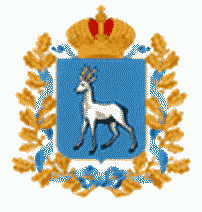              МИНИСТЕРСТВОТРУДА, ЗАНЯТОСТИ И МИГРАЦИОННОЙ ПОЛИТИКИ           САМАРСКОЙ ОБЛАСТИНово-Садовая ул., 106 а, Самара, 443068      ______________________________    тел. 263-71-91, факс 263-70-69           ______________________________Официальный сайт: trud.samregion.ru          ______________________________     E-mail: info@samaratrud.ru             (наименование, адрес заявителя)________________ N ________________на N ___________ от _______________                                УВЕДОМЛЕНИЕ     об отказе в предоставлении государственной услуги по регистрации                    коллективного договора, соглашения    Руководствуясь  ст. 50  Трудового  кодекса  Российской  Федерации  и  всоответствии  с п. 2.9 и п. 3.3.3.4, п. 3.5.3.2 раздела 3 Административногорегламента  предоставления  министерством  труда,  занятости и миграционнойполитики   Самарской   области  государственной  услуги  по  уведомительнойрегистрации   коллективных   договоров   и   соглашений   о   регулированиисоциально-трудовых  отношений, заключенных на территории Самарской области,утвержденного   приказом   министерства  труда,  занятости  и  миграционнойполитики  Самарской  области  от  _________  г.  N_______,  принято решениеотказать в регистрации коллективного договора (изменения и (или) дополненияколлективного   договора),   соглашения   (изменения   и  (или)  дополнениясоглашения):___________________________________________________________________________ (полное наименование коллективного договора (изменения и (или) дополнения     коллективного договора), соглашения (изменения и (или) дополнения                                соглашения)    по следующему основанию (нужное подчеркнуть):    запрос   заявителя   не   относится   по   существу   к  предоставлениюгосударственной услуги;    отсутствие  в  коллективном  договоре  (соглашении)  подписей (подписи)уполномоченных представителей надлежащих сторон (стороны);    заявителем  не  представлены  документы, необходимые для предоставлениягосударственной  услуги,  либо  представлены  не  в полном объеме, либо безучета    требований   к   документам,   предусмотренных   подразделом   2.6Административного регламента;    заявителем  не представлены подлинные экземпляры подписанного сторонамиколлективного   договора,   соглашения   со   всеми  приложениями  в  срок,предусмотренный     уведомлением     о    приостановлении    предоставлениягосударственной   услуги,  направленным  в  адрес  заявителя, или  выявленонесоответствие представленных подлинных экземпляров коллективного договора,соглашения  с экземплярами коллективного договора, соглашения, поступившимив   электронной   форме   посредством   регионального   портала  (в  случаепредоставления государственной услуги в электронной форме).    - производится  конкретизация  основания,  за  исключением   основания,предусмотренного абз. 5 п. 2.9 Административного регламента.    Подлинные   экземпляры   коллективного   договора  (изменения  и  (или)дополнения   коллективного   договора),   соглашения   (изменения  и  (или)дополнения  соглашения)  с  приложениями,  представленные на уведомительнуюрегистрацию,         необходимо         получить         по         адресу:_____________________________________________, в часы приема в соответствиис   графиком   (режимом)  приема  запроса  и  документов,  необходимых  дляпредоставления государственной услуги._______________________________       _______________  ____________________      (должностное лицо                  (подпись)              (Ф.И.О.)департамента трудовых отношений)Приложение N 8к Административному регламентупредоставления министерством труда, занятостии миграционной политики Самарской областигосударственной услуги по уведомительнойрегистрации коллективных договоров и соглашенийо регулировании социально-трудовых отношений,заключенных на территории Самарской областиИЗВЕЩЕНИЕУтратило силу. - Приказ министерства труда, занятости и миграционной политики Самарской области от 21.08.2019 N 229-п.Приложение N 9к Административному регламентупредоставления министерством труда, занятостии миграционной политики Самарской областигосударственной услуги по уведомительнойрегистрации коллективных договоров и соглашенийо регулировании социально-трудовых отношений,заключенных на территории Самарской области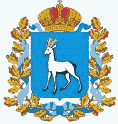                 МИНИСТЕРСТВО                  _____________________________             ТРУДА, ЗАНЯТОСТИ И               _____________________________           МИГРАЦИОННОЙ ПОЛИТИКИ              _____________________________              САМАРСКОЙ ОБЛАСТИ               (наименование, адреса сторон,         (Минтруд Самарской области)             заключивших коллективныйНово-Садовая ул., д. 106а, Самара, 443068           договор, соглашение)        Тел. 263-71-91, факс 263-70-69         e-mail: info@samaratrud.ru;        Руководителю Государственной          http://trud.samregion.ru      инспекции труда в Самарской области      ОКПО 03489361; ОГРН 1126316008642         ИНН/КПП 6316179073/631601001       _______________ N _____________       на N __________ от ____________                                УВЕДОМЛЕНИЕ   о предоставлении государственной услуги по уведомительной регистрации            коллективного договора, соглашения о регулировании                       социально-трудовых отношений          (с выявлением условий, ухудшающих положение работников)    Министерство труда, занятости и миграционной политики Самарской областисообщает, что___________________________________________________________________________         (полное наименование коллективного договора (соглашения))зарегистрирован (о) __________________ 20__ года.                    (дата регистрации)    Регистрационный номер: _______________________________________________.    В  соответствии  со  ст.  50 Трудового кодекса Российской Федерации приосуществлении  регистрации  министерством  труда,  занятости и миграционнойполитики Самарской области выявлены следующие условия, ухудшающие положениеработников  по  сравнению  с трудовым законодательством, иными нормативнымиправовыми   актами,   содержащими   нормы   трудового  права,  и  условиямисоглашений,  принятых  на  вышестоящих  уровнях  социального  партнерства идействующих на территории Самарской области.    -  осуществляется перечисление выявленных условий, ухудшающих положениеработников (согласно пунктам коллективного договора, соглашения)    Предлагаем  привести  вышеперечисленные  пункты коллективного договора,соглашения  в  соответствие  с  нормами  трудового законодательства и иныминормативными правовыми актами, содержащими нормы трудового права. Измененияи  (или) дополнения коллективных договоров, соглашений подлежат регистрациив   порядке,  предусмотренном  для  регистрации  коллективных  договоров  исоглашений.    В соответствии со ст. 50 Трудового кодекса Российской Федерации условияколлективного   договора,  соглашения,   ухудшающие  положение  работников,недействительны и не подлежат применению._________________________   _______________   _____________________________  (должностное лицо             подпись)              (Ф.И.О.)департамента трудовых      отношений)                МИНИСТЕРСТВО                  _____________________________             ТРУДА, ЗАНЯТОСТИ И               _____________________________           МИГРАЦИОННОЙ ПОЛИТИКИ              _____________________________              САМАРСКОЙ ОБЛАСТИ               (наименование, адреса сторон,         (Минтруд Самарской области)             заключивших коллективныйНово-Садовая ул., д. 106а, Самара, 443068           договор, соглашение)        Тел. 263-71-91, факс 263-70-69         e-mail: info@samaratrud.ru;          http://trud.samregion.ru      ОКПО 03489361; ОГРН 1126316008642         ИНН/КПП 6316179073/631601001       _______________ N _____________       на N __________ от ____________                               УВЕДОМЛЕНИЕ   о предоставлении государственной услуги по уведомительной регистрации   коллективного договора, соглашения о регулировании социально-трудовых                                 отношений    Министерство труда, занятости и миграционной политики Самарской областисообщает, что___________________________________________________________________________         (полное наименование коллективного договора (соглашения))зарегистрирован(о) _________________ 20__ года.                  (дата регистрации)    Регистрационный номер: _______________________________________________.    В  соответствии  со  ст.  50 Трудового кодекса Российской Федерации приосуществлении  регистрации  министерством  труда,  занятости и миграционнойполитики  Самарской  области  не  выявлены  условия,  ухудшающие  положениеработников  по  сравнению  с трудовым законодательством, иными нормативнымиправовыми   актами,   содержащими   нормы   трудового  права,  и  условиямисоглашений,  принятых  на  вышестоящих  уровнях  социального  партнерства идействующих на территории Самарской области.__________________________   _______________   ____________________________    (должностное лицо           (подпись)               (Ф.И.О.)  департамента трудовых        отношений)Приложение N 10к Административному регламентупредоставления министерством труда, занятостии миграционной политики Самарской областигосударственной услуги по уведомительнойрегистрации коллективных договоров и соглашенийо регулировании социально-трудовых отношений,заключенных на территории Самарской области             МИНИСТЕРСТВОТРУДА, ЗАНЯТОСТИ И МИГРАЦИОННОЙ ПОЛИТИКИ          САМАРСКОЙ ОБЛАСТИНово-Садовая ул., 106 а, Самара, 443068       _____________________________   тел. 263-71-91, факс 263-70-69             _____________________________Официальный сайт: trud.samregion.ru           _____________________________      E-mail: info@samaratrud.ru                (наименование заявителя)________________ N ________________на N ___________ от _______________                                УВЕДОМЛЕНИЕ       о приеме документов для предоставления государственной услуги    Руководствуясь  ст.  50  Трудового  кодекса  Российской  Федерации  и всоответствии    п.   3.5.3.3   раздела   3   Административного   регламентапредоставления  министерством  труда,  занятости  и  миграционной  политикиСамарской  области  государственной  услуги  по  уведомительной регистрацииколлективных  договоров  и  соглашений  о  регулировании социально-трудовыхотношений,  заключенных  на  территории  Самарской  области,  утвержденногоприказом  министерства  труда,  занятости и миграционной политики Самарскойобласти   от  ________  г.  N  ______,  уведомляем  о  приеме  документов вэлектронной  форме  посредством  регионального  портала  государственных  имуниципальных   услуг   для   предоставления   государственной   услуги  поуведомительной регистрации:___________________________________________________________________________ (полное наименование коллективного договора (изменения и (или) дополнения     коллективного договора), соглашения (изменения и (или) дополнения                                соглашения)    Дата приема документов: ___________20__ года.    Подлинные   экземпляры   коллективного   договора  (изменения  и  (или)дополнения   коллективного   договора),   соглашения   (изменения  и  (или)дополнения  соглашения)  с  приложениями  необходимо  представить в срок непозднее 5 рабочих дней с даты направления настоящего уведомления по адресу:_____________________________________________, в часы приема в соответствиис   графиком   (режимом)  приема  запроса  и  документов,  необходимых  дляпредоставления государственной услуги.    Вы  можете осуществить запись на прием (на конкретную дату и время) дляпредставления вышеуказанных документов по телефону: ___________.    В  случае непредставления подлинных экземпляров коллективного договора,соглашения  в  срок,  определенный  настоящим уведомлением,  предоставлениегосударственной  услуги  будет  приостановлено  на срок не более 30 рабочихдней с даты истечения срока представления.    В  случае выявления несоответствия представленных подлинных экземпляровколлективного  договора,  соглашения с экземплярами коллективного договора,соглашения,  поступившими  в  электронной  форме  посредством региональногопортала   государственных    и    муниципальных услуг,      в  соответствиис   абз.  7 п.   2.9   Административного   регламента    в   предоставлениигосударственной услуги будет отказано._______________________________    _______________     ____________________     (должностное лицо                (подпись)              (Ф.И.О.)департамента трудовых отношений)Приложение N 11к Административному регламентупредоставления министерством труда, занятостии миграционной политики Самарской областигосударственной услуги по уведомительнойрегистрации коллективных договоров и соглашенийо регулировании социально-трудовых отношений,заключенных на территории Самарской области             МИНИСТЕРСТВОТРУДА, ЗАНЯТОСТИ И МИГРАЦИОННОЙ ПОЛИТИКИ          САМАРСКОЙ ОБЛАСТИНово-Садовая ул., 106 а, Самара, 443068       _____________________________   тел. 263-71-91, факс 263-70-69             _____________________________Официальный сайт: trud.samregion.ru           _____________________________      E-mail: info@samaratrud.ru                 (наименование заявителя)________________ N ________________на N ___________ от _______________                                УВЕДОМЛЕНИЕ          о приостановлении предоставления государственной услуги    Руководствуясь  ст. 50  Трудового  кодекса  Российской  Федерации  и  всоответствии  с  абзацем 1 п. 2.9 и п. 3.5.3.3 Административного регламентапредоставления  министерством  труда,  занятости  и  миграционной  политикиСамарской  области  государственной  услуги  по  уведомительной регистрацииколлективных  договоров  и  соглашений  о  регулировании социально-трудовыхотношений,  заключенных  на  территории  Самарской  области,  утвержденногоприказом  министерства  труда,  занятости и миграционной политики Самарскойобласти   от   __________   г.   N______,   уведомляем   о  приостановлениипредоставления государственной услуги по уведомительной регистрации:___________________________________________________________________________ (полное наименование коллективного договора (изменения и (или) дополнения     коллективного договора), соглашения (изменения и (или) дополнения                                соглашения)    Основание   приостановления:   непредставление   подлинных  экземпляровподписанного   сторонами   коллективного   договора,  соглашения  со  всемиприложениями  в  срок,  предусмотренный уведомлением о приеме документов от___________ N _________, направленным в Ваш адрес.    Для  возобновления  предоставления  государственной  услуги  необходимопредставить в срок не позднее 30 рабочих дней с даты направления настоящегоуведомления  подлинные экземпляры коллективного договора (изменения и (или)дополнения   коллективного   договора),   соглашения   (изменения  и  (или)дополнения       соглашения)       с      приложениями      по      адресу:_____________________________________________, в часы приема в соответствиис   графиком   (режимом)  приема  запроса  и  документов,  необходимых  дляпредоставления государственной услуги.    Вы  можете осуществить запись на прием (на конкретную дату и время) дляпредставления вышеуказанных документов по телефону: ___________.    Предоставление   государственной   услуги  будет  возобновлено  в  деньпредставления вышеуказанных документов.    В  случае непредставления подлинных экземпляров коллективного договора,соглашения   в  срок, определенный  настоящим  уведомлением, или  выявлениянесоответствия представленных подлинных экземпляров коллективного договора,соглашения  с экземплярами коллективного договора, соглашения, поступившимив  электронной  форме  посредством  регионального портала государственных имуниципальных  услуг, в  соответствии  с  абз.  7  п. 2.9 Административногорегламента в предоставлении государственной услуги будет отказано._______________________________    _______________    _____________________    (должностное лицо                  (подпись)              (Ф.И.О.)департамента трудовых отношений)Список изменяющих документов(в ред. Приказов министерства труда, занятости и миграционной политикиСамарской области от 21.08.2019 N 229-п, от 12.03.2021 N 5-н)Список изменяющих документов(в ред. Приказов министерства труда, занятости и миграционной политикиСамарской области от 21.08.2019 N 229-п, от 12.03.2021 N 5-н)Наименование работодателяДата подписания сторонами коллективного договораЧисленность работниковВид экономической деятельностиВид организации (крупное, среднее, малое)Организационно-правовая формаФорма собственностиМуниципальное образованиеФИО представителя работодателяДолжность представителя работодателяАдрес представителя работодателя, телефонФИО представителя работниковДолжность представителя работников в представительном органе работников (при наличии)Адрес представителя работников, телефонНачало действия коллективного договораОкончание действия коллективного договораСканированная копия коллективного договора (с расширением в формате pdf)НомерНаименованиеДата отправкиНомерНаименованиеДата регистрацииДата подписанияНаименование соглашенияДата заключенияВид соглашенияМуниципальное образованиеНачало действия соглашенияОкончание действия соглашенияПредставитель N 1Представитель N 2Представитель N 3Количество работодателей, на которых распространяет действие заключенное соглашение (входящих в состав объединения работодателей; уполномочивших объединение работодателей на заключение соглашения от их имени; в силу ст. 34 Трудового кодекса РФ представляемых соответствующими органами исполнительной власти и местного самоуправления)Численность работников данных организацийСканированная копия соглашения (с расширением в формате pdf)НомерНаименованиеДата отправкиНомерНаименованиеДата регистрацииДата подписанияСписок изменяющих документов(в ред. Приказа министерства труда, занятости и миграционной политикиСамарской области от 21.08.2019 N 229-п)Список изменяющих документов(в ред. Приказа министерства труда, занятости и миграционной политикиСамарской области от 21.08.2019 N 229-п)Входящий номер запросаДата регистрацииНаименование заявителяПочтовый адрес заявителя, контактные телефоны, адрес электронной почты(при наличии)Наименование документа, представленного на уведомительную регистрацию(коллективный договор, соглашение (их изменения и (или) дополнения))Дата регистрации коллективного договора, соглашения (их изменений и (или) дополнений), регистрационный номер или дата регистрации и номер уведомления об отказе в предоставлении государственной услугиУведомление о предоставлении государственной услуги по уведомительной регистрации коллективного договора, соглашения (их изменений и (или) дополнений)(дата регистрации и номер)Список изменяющих документов(в ред. Приказа министерства труда, занятости и миграционной политикиСамарской области от 21.08.2019 N 229-п)